Минтруд России стал официальным партнером глобальной кампании Концепции «нулевого травматизма»На площадке Международной специализированной выставки «Безопасность и охрана труда – 2017» состоялось подписание Меморандума между Министерством труда и социальной защиты РФ и Международной ассоциацией социального обеспечения о взаимопонимании и сотрудничестве по продвижению Концепции «нулевого травматизма».Несчастные случаи на производстве и профессиональные заболевания не предопределены судьбой и не являются неизбежными: у них всегда есть причины. Развитие эффективной культуры профилактики позволяет их устранить и предотвратить производственные аварии и ущерб, а также профессиональные заболевания. «Vision Zero» или «Нулевой травматизм» – это качественно новый подход к организации профилактики, объединяющий три направления – безопасность, гигиену труда и благополучие работников на всех уровнях производства. Разработанная МАСО концепция «Vision Zero» отличается гибкостью и может быть адаптирована к конкретным мерам профилактики, имеющим приоритетное значение для обеспечения безопасности, гигиены труда и благополучия работников на том или ином предприятии. Благодаря своей гибкости «Vision Zero» может применяться на любом месте работы, на любом предприятии и в любой отрасли во всех регионах мира.МАСО разработала ряд ресурсных материалов в поддержку кампании Vision Zero и её семи «золотых правил»:Стать лидером – показать приверженность принципам.Выявлять угрозы – контролировать риски.Определять цели – разрабатывать программы.Создать систему безопасности и гигиены труда – достичь высокого уровня организации.Обеспечивать безопасность и гигиену труда на рабочих местах, при работе со станками и оборудованием.Повышать квалификацию – развивать профессиональные навыки.Инвестировать в кадры – мотивировать посредством участия.В рамках исполнения отдельных государственных полномочий в сфере охраны труда администрация МО «Вельский муниципальный район» призывает работодателей и специалистов по охране труда присоединится к концепции «Нулевого» травматизма для снижения показателей производственного травматизма и обеспечения безопасных условий труда работников.С материалами концепции «Нулевого» травматизма и пошаговой инструкцией можно ознакомиться на официальном веб-сайте по адресу: http://visionzero.global/Информацию о проведенных мероприятиях по присоединению к концепции «нулевого» травматизма направить в отдел промышленности, транспорта, связи и лесного контроля администрации МО «Вельский муниципальный район» по электронной почте: trud@velskmo.ru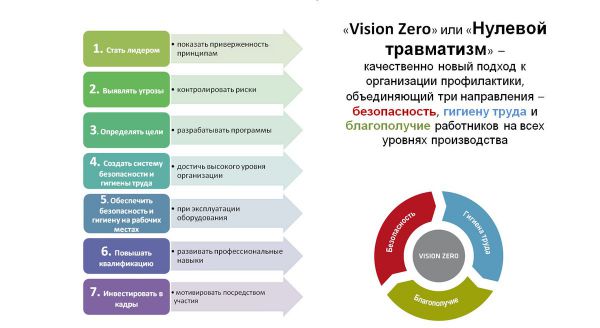 